10am-11am Church Service with Chaplin Gary on Channel 62 – R 6pm-8pm Sunday Night Movie “Girl Happy” – Soc 10am-11am Church Service with Chaplin Gary on Channel 62 – R 6pm-8pm Sunday Night Movie “Girl Happy” – Soc 11am-12pm Football Toss – P3:30pm-5pm Manicures – S 11am-12pm Football Toss – P3:30pm-5pm Manicures – S 1pm-2pm Tic Tac Toe – C2pm-3pm Popcorn Social – Soc3pm-4pm Play Doh Fun – S 10am-12pm Star Wars “A New Hope” – Soc 2pm-3pm Walk In The Courtyard – P 3pm-4pm Fidget Play – S  10am-11:30am Maincures – S11am-11:30am Chip & Salsa Social – Soc 2pm-3pm Cookie Social – Soc 10am-11:30am Maincures – S3:30pm-4:30pm Musical Instruments – S 11am-12pm Puzzle Time – C 2:30pm-3:30pm “Kentucky Derby” Party – Soc 6pm-8pm Easy Listening Music – S 10am-11am Church Service with Chaplin Gary on Channel 62 – R 6pm-8pm Sunday Night Movie “Imitation Of Life” – Soc 11am-12pm Simply Seated Exercise Video – P 3:30pm-4:30pm Bubbles In The Courtyard – S 4:30pm-5pm UNO – C 11am-12pm Simply Seated Exercise Video – P 3:30pm-4:30pm Bubbles In The Courtyard – S 4:30pm-5pm UNO – C 11am-12pm Sidewalk Chalk In The Courtyard – S 2pm-3pm Popcorn Social – Soc 3pm-4pm Laundry Folding – P 11am-12pm Sidewalk Chalk In The Courtyard – S 2pm-3pm Popcorn Social – Soc 3pm-4pm Laundry Folding – P 11am-12pm Jenga – C National Hostess Cupcake Day2pm-3pm Hostess Cupcake Social – Soc 3pm-4pm Kick Ball – P 11am-12pm Name The Tune – C 2pm-3pm Cookie Social  - Soc 3pm-4pm Parachute Play – P 11:30am-1:30pm Lunch at The Roanoke Wiener Stand – Soc National Apple Pie Day3pm-4pm Apple Pie Social – Soc 11am-12pm Hand Bells – S 2pm-3pm Walk In The Courtyard – P 6pm-8pm Easy Listening Music – S 10am-11am Church Service with Chaplin Gary on Channel 62 – R 6pm-8pm Sunday Night Movie “Royal Wedding” – Soc 11am-12pm Basketball Throw – P 3:30pm-4pm Match Game – C 4pm-5pm Fidget Play – S 11am-12pm Basketball Throw – P 3:30pm-4pm Match Game – C 4pm-5pm Fidget Play – S 2pm-3pm Popcorn Social – Soc 3pm-5pm Flower Planting In The Courtyard – S 2pm-3pm Popcorn Social – Soc 3pm-5pm Flower Planting In The Courtyard – S 10am-11am Ring Toss – P 2pm-3pm Snow Cone Social – Soc 3pm-4pm Tic Tac Toe – C 9:30am-11:30am Petting Zoo – S 2pm-3pm Cookie Social – Soc 3pm-4pm Puzzle Time – C 11am-12pm Play Doh Fun – S National Pizza Party DayPizza for Lunch Today3:30pm-4:30pm Pass The Ball – P 11am-12pm Bubbles In The Courtyard – S 2pm-3pm Laundry Folding – P 6pm-8pm Easy Listening Music – S 10am-11am Church Service with Chaplin Gary on Channel 62 – R 6pm-8pm Sunday Night Movie “Paths Of Glory” – Soc 11am-12pm Corn Hole In The Courtyard – P 3:30pm-5pm Sun Catcher Making – S 11am-12pm Corn Hole In The Courtyard – P 3:30pm-5pm Sun Catcher Making – S National Scavenger Hunt Day11am-12pm Scavenger Hunt In The Courtyard – P 2pm-3pm Popcorn Social – Soc 3pm-4pm Jenga – C National Scavenger Hunt Day11am-12pm Scavenger Hunt In The Courtyard – P 2pm-3pm Popcorn Social – Soc 3pm-4pm Jenga – C 11am-12pm Pick Up Sticks– C1pm-2pm Coloring Time – S 4pm-5pm Frisbee Play – P 11am-12pm Match Game – C 2pm-3pm Cookie Social – Soc 3pm-4pm Simply Seated Exercise Video – P 11am-12pm Visits with Suzie Thera Pet Golden Retriever – S 3:30pm-5pm Hula Hoop Fun – P 11am-12pm UNO – CNational Eat A Burger DayBurgers for Lunch Today2pm-3pm Sidewalk Chalk In The Courtyard – S 6pm-8pm Easy Listening Music – S 10am-11am Church Service with Chaplin Gary on Channel 62 – R 6pm-8pm Sunday Night Movie “Anchors Aweigh” – Soc 10am-11am Memorial Day Word Search – C 3:30pm-4:30pm American Flag Craft – S 10am-11am Memorial Day Word Search – C 3:30pm-4:30pm American Flag Craft – S 11am-12pm Walk In The Courtyard – P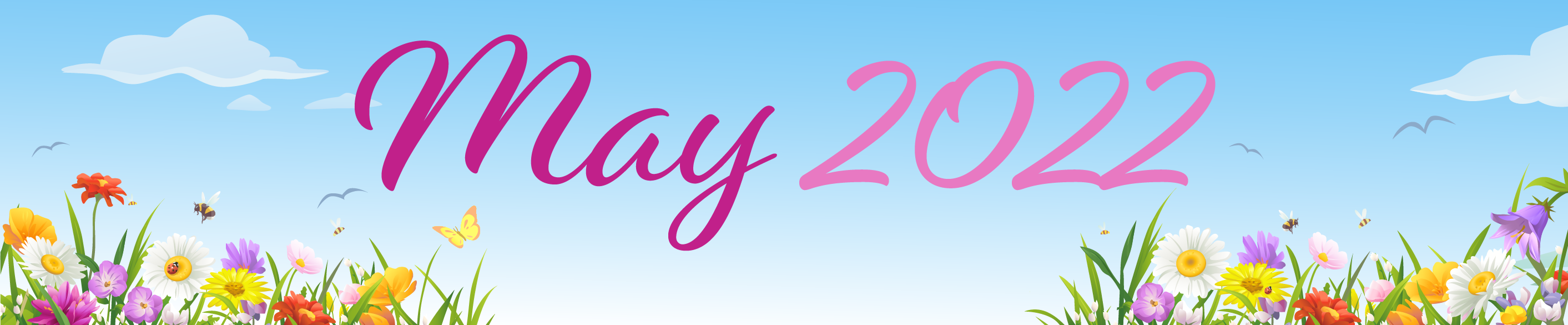 2pm-3pm Popcorn Social – Soc4pm-5pm One on One Visits – Soc 11am-12pm Walk In The Courtyard – P2pm-3pm Popcorn Social – Soc4pm-5pm One on One Visits – Soc KEY-C – CognitiveP – PhysicalR – ReligiousS – SensorySoc – SocialMEMORY CAREKEY-C – CognitiveP – PhysicalR – ReligiousS – SensorySoc – SocialMEMORY CAREKEY-C – CognitiveP – PhysicalR – ReligiousS – SensorySoc – SocialMEMORY CAREKEY-C – CognitiveP – PhysicalR – ReligiousS – SensorySoc – SocialMEMORY CARE